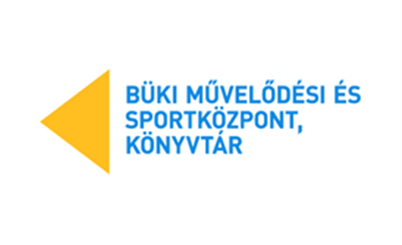 A Büki Művelődési és Sportközpont, KönyvtárMINDENT ÖNÖKÉRT!használói elégedettségmérésKérdőíves vizsgálatBük, 2012.BevezetőA Büki Művelődési és Sportközpont, Könyvtár olvasói körében 2012. február 10. és 2012. február 17. között kérdőíves vizsgálatot végeztünk. A felmérés célja az volt, hogy megismerjük használóink véleményét a büki központi könyvtár szolgáltatásaival kapcsolatban. Kíváncsiak voltuk, hogy melyek azok a területek, amelyek további fejlesztést, változtatást igényelnek a könyvtár működésének jobbítása céljából. A kérdőívekhez személyesen, papír alapon juthattak hozzá az olvasók. A könyvtárban elhelyezett 200 kérdőívből 106 kitöltött érkezett vissza könyvtárunkba. A kérdőív kitöltése önkéntes volt és anonimitást a könyvtárban elhelyezett gyűjtődobozzal biztosítottuk. Bár a kérdőív nem ad erre választ, de az elégedettségmérést beiratkozott olvasóink között végeztük.ÉrtékelésNeme, életkoraA kitöltő személyek nemi megoszlásában 60 fő nő és 46 férfi mondta el véleményét a kérdőív alapján. Korösszetételükben a legtöbben az aktív felnőtt korúak közül kerültek ki, a válaszadók több mint a fele.Legmagasabb iskolai végzettségA kérdőív kitöltőinek 68%-a közép- és felsőfokú végzettséget szerzett, beiratkozó olvasónk. Néhány iskolás, 16 fő, is részt vett az értékelésben. A következő vizsgálatoknál érdemes ezt a korosztályt külön is vizsgálni, hiszen könyvtárhasználóink közel 50%-a a 14 év alattiakból tevődik össze. Másfajta szükséglettel, másfajta informatikai ismerettel és követelménnyel bírnak.FoglalkozásA foglalkozás szerinti megoszlás elég vegyes képet mutat. Kevesebben voltak azok, akik a munkában inaktívak csoportjából mondták el a véleményüket – 12 fő, 11%. Ám a könyvtárhasználók közel 1/3-a azon tanuló korcsoportból mondta el véleményét, akik számára a kompetenciafejlődés céljából fontos forrásközpont a könyvtár.  A látogatás rendszerességeA megkérdezettek 39%-a heti, vagy annál gyakoribb rendszerességgel biztosan megfordul a könyvtárban, 34%-a legalább havonta egyszer felkeresi a közgyűjteményt. Összességében elmondható, hogy a rendszeresen könyvtárba járó használók aránya a megkérdezettek körében 90%!
Milyen könyvtári szolgáltatásokat vesz igénybe?A felsorolt szolgáltatásokból összeállított diagram jól tükrözi a népszerű szolgáltatásait a könyvtárnak. Még mindig sláger a könyvkölcsönzés (90%) kis városunkban. A közép mezőnybe szorult szolgáltatásokat kisebb mértékben igénylik a könyvtár használói, a véleményt adók: közel fele számadatot mutatja a fénymásolás (43%), a DVD-kölcsönzése (43%), a részvétel a könyvtári rendezvényeken (41,5%). Az internetezés, a nyomtatás, a folyóiratok kölcsönzése csak kevés százalékkal marad el a közép mezőny felső kategóriáitól. Ám a leszakadók mutatószámai erős gondolkodásra kell, hogy késztessék a könyvtárat. A legkevésbé igénybe vett, „kihasználatlan” szolgáltatások esetében megfogalmazódnak kérdések: Vajon az érdeklődés miért ilyen csekély? Talán nem ismerik a szolgáltatást? Talán nem megfelelő a szolgáltatás színvonala? Talán kevés a kínálat? Talán elavultak a számítógépeink? Talán fejlesztésre szorul a könyvtár honlapja? Kevés az információ? Nem elég friss az információ? Sok olyan kérdés merült fel, amin el kell gondolkoznia könyvtárnak és valójában ezeket a kérdéseket talán meg is kellett volna fogalmazni az olvasó felé. Talán néhány kérdésre választ adnak azok az elégedettségi mutatók, amelyek a következő kérdéskörben megfogalmazódtak. Mennyire elégedett a könyvtárral?6.1 Könyvtári környezetA városi könyvtár külső és belső környezetének elégedettség nagyon jól mutatják az értékelésekből alkotott diagramok. Mindkét esetben a válaszadók több mint a fele elégedett a könyvtár környezetével, míg az ¼-e számára nagyon megfelel minden. A maradék 13-13% azonban arra ösztönözheti a működtetőket, hogy lehet még jobbá, szebbé tenni a bibliotéka megjelenésén, külső vonzó erején.6.2 Könyvtárosok munkája, kommunikációja, kapcsolatokA könyvtárosok munkájának értékelése igazán megnyugtató eredményt mutat, hiszen 4-es „osztályzatnál” gyengébb értékelést nem adtak a kérdőív kitöltői. Valamit jól csinálhatunk, annak ellenére, hogy folyamatosan fejlesztendő munkafolyamatok, szolgáltatáskínálatok, megváltozott olvasói igények motiválnak bennünket megújulásra, a feladatok átgondolására, újratervezésére. A pozitív visszajelzések érkeztek az olvasókkal való kapcsolattartásra, a kommunikációra. A 81+15%-os elégedettség bizonyítja azt, hogy jó irányban haladnak a könyvtár alkalmazottai.6.3 Nyitva tartásA megkérdezettek több mint 90%-a elégedett a könyvtár nyitvatartási idejével, így a elmondható, hogy a nagyközönség számára megfelelő időszakban fogadja látogatóit az intézmény.6.4 A könyvtár állományaKerestük arra is a kérdést, hogy elégedettek-e olvasóink azzal a dokumentum-állománnyal, amellyel könyvtárunk rendelkezik, illetve megfelelő módon alakítjuk-e gyűjteményünket. Pozitív értékelést adtak ebben a pontban is a kérdőívet kitöltők. Több mint 57%-uk elégedett, míg a válaszadók 37%-a nagyon elégedett azzal a gyűjteménnyel, amellyel a büki városi könyvtár rendelkezik. Az igények kielégítése megfelelő irányban halad, ám érdemes az olvasók érdeklődését jobban feltérképezni.6.5 SzolgáltatáskínálatAz eredmények tükrében akár hátra is dőlhetnének a könyvtár munkatársai, hiszen összesen 98%-os elégedettséget mutat az eredmény, ám egy kor kihívásainak megfelelni akaró könyvtárnak folyamatosan eleget kell tenni lehetőségeihez mérten az új elvárásoknak. 6.6 Informatikai infrastruktúra, szolgáltatásA könyvtár nem rendelkezik önálló honlappal, az integrált intézmény weboldaláról érhetők el a könyvtári információk. Bár elég statikus honlapról beszélhetünk, a felhasználó és a könyvtár közötti interaktivitást mellőzi, azonban a folyamatos honlapgondozás miatt a gyors információközvetítésre/megosztásra törekednek a könyvtárosok. A könyvtár weblapjával ezért viszonylag elégedettek a használók 81%. Mindezek ellenére az eredmény hordozza magában a továbbfejlesztés fontosságát, üzenetét.A könyvtár online Szikla katalógusa a már tárgyalt intézményi honlapon érhető el. Használhatósága, az olvasói vélemények alapján, kivetnivalót hagy maga után. A válaszadók 1/3-a kevésbé elégedett az elektronikus katalógus használhatóságával. Ez az értékelés mindenképpen elgondolkodtató a könyvtár számára, és ösztönzőleg kell, hogy hasson könyvtári munkatársak a fejlesztők számára azért, hogy új formát, egy könnyebben használható katalógust biztosítsanak a használók számára. Mindehhez természetesen anyagi forrást is hozzá kell rendelni.A katalógus használhatóságában közrejátszik az intézményben biztosított internet sávszélesség, amely szintén nem elégíti ki az olvasók információhoz jutásának gyorsaságát. A kérdőíves értékelés rámutat arra, hogy bár 53%-a elégedett a meglévő sávszélességgel, de 26% kevésbé tartja elfogadhatónak az internet-hozzáférés gyorsaságát.A könyvtári informatikai infrastruktúra területén hasonló véleménnyel bírnak a válaszadók, mint az előzőekben. A kevésbé elégedettek 32%-a azt jelzi a könyvtár felé, hogy ezt a szolgáltatásukat erősíteni szükséges. A több mint 6 éves könyvtári PC-k elavultak, s kevésbé elégítik a használók elvárásait mindazok ellenére, hogy 49%-a elégedett a meglévő eszközparkkal. 6.7 AkadálymentesítésAz intézmény akadálymentesítését is megfelelőnek vélik a kérdőív kitöltői. Külső rámpám tudnak a mozgásukban korlátozottak, kismamák babakocsival az intézményben jutni ugyanis. Ez jelentheti az elégedettséget a megkérdezettek körében, összesen 88 fő (86%) számára. A teljes intézményi akadálymentesítést ezzel azonban még nem megoldott, hiszen a belső terekben a nyílászárók kis mérete, az emeletek közötti közlekedés, a mosdók használata e kiemelt csoport számára nem megoldott. S itt kell megemlíteni azt is, hogy az informatikai infrastruktúra sem biztosítja az azonos esélyű hozzáférést a látás- vagy éppen a hallássérültek számára.6.8 Könyvtári rendezvényekA könyvtári rendezvények olyan találkozási alkalmakat biztosítanak olvasók részére, amelyek szintén a könyvtári közösséghez való tartozást erősíti, amely a könyvtár küldetését viszi közelebb a használóhoz, korosztálytól függetlenül. Előadások, gyermekfoglalkozások, képzések, tanórák, civilszervezetek összejövetelei, stb. a könyvtárközösségi szerepkörét bővítik. Az összesen 92%-os elégedettség, nagyon elégedettség bizonyítja, hogy érdemes különböző, célzott könyvtári programokkal a bükieket megkeresni.A rendezvények, képzések technikai hátterét, ellátottságát elégségesnek tartják a válaszadók, ennek ellenére érdemes infrastruktúrában bővítést/újítást kezdeményezni, függetlenül attól, hogy elégedetlenkedőt nem mutat a kérdéskör értékelése. Összegzés helyettÖsszegzés helyett néhány egyéni vélemény, javaslat a kérőívekben megfogalmazottakból:Hölgyek véleménye:Maradjon a könyvtár mindig ilyen közvetlen, barátságos, otthonos. A könyvtárosok pontosak, kedvesek, nagy hozzáértéssel, empátiával végzik munkájukat. Elégedett vagyok, szívesen járok ide!Lelkiismeretes, olvasóbarát munkatársak, szolgáltatások. A legújabb könyvek, DVD-k elérhetők. Sok érdekes családi, illetve közösségfejlesztő programok, amennyiben van rá pályázati lehetőség, ebből lehetne még több.Amikor az iskolában voltam gyakorlaton, mint ped. asszisztens, megkérdeztem a gyerekeket, tanulókat, hogy miért szeretnek könyvtárba járni (mivel nap, mint nap láttam bejönni őket a könyvtárba)? S azt válaszolták, hogy nagyon szeretnek ide járni, itt megtanulni közösen, mert a könyvtárban olyan családias a hangulat, és segítőkészek a könyvtáros „nénik”!A gyerekeknek fapolcok, valamilyen mesezúg. Több író-olvasótalálkozó. Új számítógépek.Maximálisan elégedett vagyok a személyzettel. Segítőkészek és rugalmasok. Munkájukban további sikereket kívánok! Üdv: egy elégedett olvasóA könyvtár számítógépei nem a leggyorsabbak, szerintem ráférn a csere és nagyobb sávszélesség az internetre.Nem használom a könyvtári számítógépeket, így nem tudom, milyen gyorsak, mennyire használhatók.További jó munkát ezen az úton!Nagyon szeretem a könyvtárat!Férfiak véleménye:Minden jó!A számítógépek lehetnének gyorsabbak.Összegezve: A hölgyek szívesebben fordítanak időt az írásos véleményadásra, de ami a legfontosabb üzenete a kérdőíves vizsgálatnak, hogy a könyvtár informatikai infrastruktúrája komoly fejlesztést igényel.Melléklet: KÉRDŐÍVKedves Olvasónk!Kíváncsiak vagyunk véleményére. Tudni szeretnénk, hogy mi a véleménye könyvtárunkról. Tudni szeretnénk, hogy elégedett-e szolgáltatásainkkal, a könyvtárosokkal, a dokumentumgyűjteményünkkel. Mindezt azért, hogy visszaigazolást nyerjünk arról, hogy jó úton haladunk-e, illetve hol szükséges változtatnunk a minőségi szolgáltatásnyújtásért. Mindent Önökért!Kérjük, töltse ki anonim kérdőívünket és dobja be a kölcsönző pulton elhelyezett kérdőív gyűjtő dobozunkba! Köszönjük!1. Neme: nő férfi2. Életkora: 14 év alatti 14-18 év  19-25 év  26-65 év  66 év – 3. Legmagasabb iskolai végzettsége: nincs (általános iskolás) 8 általános iskola középfokú végzettség felsőfokú végzettség4. Foglalkozása: tanuló szellemi foglalkozású fizikai dolgozó egyéni vállalkozó nyugdíjas munkanélküli, GYES/GYED-en lévő5. Milyen rendszeresen látogat el könyvtárunkba? naponta hetente egyszer hetente 2-3 alkalommal havonta egyszer havonta 2-3 alkalommal félévente6. Milyen könyvtári szolgáltatásunkat vesz igénybe? (Több választ is megjelölhet!)  Könyvek kölcsönzése DVD kölcsönzése Hangzódokumentum kölcsönzése Folyóiratok kölcsönzése Könyvtárközi kölcsönzés Internetezés a könyvtár számítógépein WiFi és saját számítógép (laptop) használata eÜgyintézés Elektronikus adatbázisok és katalógusok használata Könyvtár web-oldalának böngészése Fénymásolás Nyomtatás Szkennelés Könyvtári rendezvényEgyéb: ……………………………………………………………………………………………………………………………………7. Mennyire elégedett a könyvtárral? (5-ost jelöljön ha teljesen elégedett, 1-est ha nagyon elégedetlen!)Könyvtár külső állapota					5	4	3	2	1 Könyvtár belső állapota					5	4	3	2	1 Könyvtárosok munkájával					5	4	3	2	1 Nyitvatartási idő	 	 	 			5	4	3	2	1 A könyvtár állományával					5	4	3	2	1 Könyvtári szolgáltatáskínálattal				5	4	3	2	1 Könyvtár honlapjával 	 				5	4	3	2	1  A könyvtári elektronikus katalógus használhatósága	5	4	3	2	1  Internet-elérés  gyorsaságával				5	4	3	2	1 A könyvtári számítógépek használhatóságával 	 	5	4	3	2	1Akadálymentesítéssel az erre rászorulók számára:	5	4	3	2	1Könyvtári rendezvényekkel					5	4	3	2	1 Rendezvények, képzések technikai felszereltségével	5	4	3	2	1 Kommunikáció/kapcsolattartás az olvasókkal  		5	4	3	2	1	8. Egyéb javaslat, ötlet, vélemény nekünk, rólunk: ……………………………………………………………………………………………………………………………………………………………………………………………………………………………………………………………………………………………………………………………………………………………………………………………………………………………………………………………………………………………………………………………………………………………………………………………………………………………………………………………………………………………………………………………………………………………………………………………………………………………………………………………………………………………………………………………………………………………………